Speiseplan 12.12. - 16.12.202212Änderungen vorbehalten MORohkostBerner Würsteln mit Dukatenchips und grünem Salat ObstG A L M 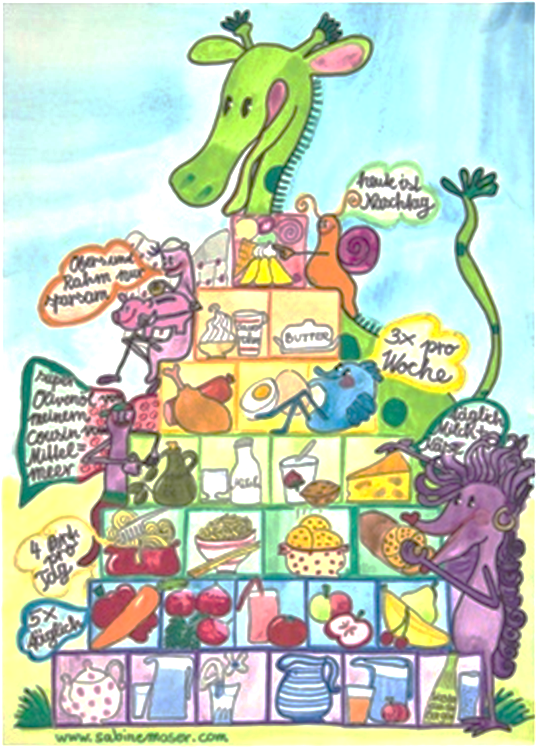 DIRohkostChili con Carne mit SemmelTopfen – Heidelbeer – CremeG A M G MIErdäpfel – Pilz – Speck – SuppeMilchreis mit Zimt und Kakao Brot mit Aufstrich A G L G A G DOKnoblauchcremesuppeFaschierter Braten mit Erdapfelpüree und Salat ObstA G A C G M FRLegierte GrießsuppeGnocchi in Tomatensauce mit Käse überbacken Glacierter Mohnkuchen A G A G A C G 